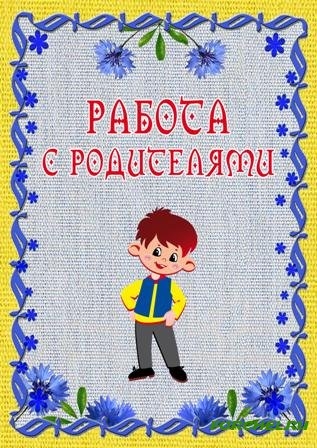 Работа  с  семьями детей, посещающихдошкольную группу Козской средней школы  за  2020–2021 уч. г.     Дошкольное детство – это период, в течение  которого ребенок находится в полной зависимости от окружающих – родителей и педагогов. Важно, чтобы дети росли в атмосфере уважения и не страдали от негативных последствий.     Семья и дошкольное учреждение – два важных института социализации детей. Их воспитательные функции различны, но для всестороннего развития ребенка необходимо их взаимодействие.      Ребенок подрастает и поступает в детский сад. Теперь в его окружении появляются новые люди – взрослые и дети. И от того, как встретят ребенка взрослые, новые для него люди, от их стараний и усилий зависит эмоциональный комфорт и защищенность малыша, его своевременное развитие, умение общаться со сверстниками и взрослыми. Как бы ни были хороши педагогические технологии образовательного учреждения, важным фактором становления личности является семья. Ценностные установки и атмосфера семьи, ее традиции, культура взаимоотношений становятся почвой для созревания личности и основой ее жизненных ориентиров. А родители должны стать активными и равноправными участниками воспитательно-образовательного процесса.       Взаимодействуя с родителями, мы каждый год открываем перед ними новую книгу «Наш ребенок», по которой они лучше узнают своего малыша, стараются помочь ему на дороге познания, общения и встречах с прекрасным. Однако,  родители испытывают определенные трудности в том, что не могут найти свободного времени для занятий с детьми дома. Часто бывают не уверены в своих возможностях.  Иногда  мы сталкиваемся с позицией самоустранения некоторых родителей от решения вопросов воспитания детей.   Часть родителей, занятая повседневными житейскими заботами, воспринимает дошкольный период как время, не требующее от них особых воспитательных усилий, и такие родители перекладывают дело воспитания  на воспитателя,  а дома предоставляют ребенка телевизору, компьютеру, игрушкам-монстрам.     Некоторые родители считают, что никто не знает их ребенка лучше, чем они сами, поэтому ничего нового воспитатель рассказать им об их чаде не может. На самом деле это не так – в процессе взросления и общения со сверстниками у ребенка появляются новые увлечения и интересы, о которых родители могут и вовсе не узнать из-за того, что ребенок практикует их только в дошкольной группе.    Мы, как воспитатели, работая с детьми несколько лет, пришли к выводу, что эффективно организованное сотрудничество с родителями позволяет достичь нужных результатов в воспитании и развитии детей. Отношения с родителями целесообразно выстраивать на принципах доверия, диалога партнерства, учета интересов родителей и их опыта в воспитании детей. Только чуткость, внимание и доверительный тон вызывают ответное желание поделиться своими радостями и переживаниями не только детей, но и родителей.       Привлечение родителей в  педагогический процесс, их заинтересованное участие в воспитательно-образовательном процессе  необходимо для их собственного ребенка.Одна из наиболее распространенных форм работы с родителями это – родительские собрания. Это главная форма взаимодействия между родителя и воспитателями, которая позволяет родителям быть в курсе будней дошкольной группы, знать, какие занятия, праздники, проекты, конкурсы в дошкольной группе проводятся и каких результатов достигли дети.         Цель: решение задач, связанных с возрождением традиций семейного воспитания, вовлечением  родителей  в педагогический процесс,  в активное  их участие в жизнь дошкольной группы.       В течение учебного года нами были проведены следующие мероприятия:*Анкетирование родителей (приложение №1): 1Социальный  паспорт дошкольной разновозрастной  группы2Степень удовлетворенности родителей содержанием и организацией образовательного процесса в дошкольной разновозрастной  группе Козской средней школы3 Игра в жизни вашего ребенка4. Готов ли ваш ребенок к поступлению в дошкольную группу5.Лист наблюдения родителей за состоянием ребенка в адаптационный период (при поступлении ребенка в дошкольную группу и через полгода)Так же проводится анкетирование по мере необходимости в течение года. *Консультации для родителей (приложение №2):Была создана Картотека материалов для работы с родителями, которая систематически дополняется информацией  *Родительские собрания (приложение №3): .1Встреча с родителями (бумажный вариант) «Адаптация ребенка в детском саду» (из-за пандемии)2.Родительское собрание (бумажный вариант для каждого родителя) «Возрастные особенности детей от 2 до 7 лет» (из-за пандемии)3.Ознакомление родителей с документом ПОЛОЖЕНИЕ О дошкольной разновозрастной группе «Козская средняя школа» (из-за пандемии – бумажный вариант)В условиях пандемии, к сожалению, праздники в дошкольной группе, в течение года, проводились без присутствия родителей, но они активно принимали участие в проектах,конкурсах поделок и в  изготовлении костюмов для детей, при необходимости, а так же разучивании стихов, текстов песен. Мероприятия в дошкольной разновозрастной группеКозской средней школы на 2020-2021 уч.гг.     Для родителей есть альбом с фотоотчетами о праздниках и  о буднях  наших детей в дошкольной группе. Альбом систематически дополняется.Фотоотчеты так же выставляются  на официальном сайте Козской средней школы на нашей странице. По желанию родителей, фото их детей предоставляется и в электронном варианте (на флеш-носитель).  В рамках работы по преемственности  дошкольной разновозрастной группы с начальной  школой так же проводилась работа с родителямиСистема работы с семьейСистема работы с семьейСистема работы с семьейПринципы работы с родителями:-Целенаправленность, систематичность, плановость;-Дифференцированный подход к работе с учетом специфики каждой семьи;-Возрастной характер работы с родителями;-Доброжелательность, открытостьМетоды изучения семьи *Анкетирование;*Наблюдение за   ребенком;*Беседа с ребенком;*Беседа с родителями;Формы работы с родителями-Общие, групповые, индивидуальные;-Педагогические консультации, беседы, тренинги;-Совместное проведение занятий, праздников;-Участие родителей  в изготовлении костюмов, поделок совместно с детьмиМероприятиеТемаДатапроведенияОтветственныйОтветственныйПраздник для детей«Осень»НоябрьМузыкальный руководитель, воспитателиМузыкальный руководитель, воспитателиКонкурс среди педагогов, родителей и детей(в электронном варианте)«Посвященный  Дню матери….»НоябрьДекабрьТворческая группа МДОУ «Березка»Творческая группа МДОУ «Березка»Праздник для детей«День матери»НоябрьМузыкальный руководитель, воспитателиМузыкальный руководитель, воспитателиКонкурс среди родителей совместно с детьми«Зимний теремок»своими рукамиДекабрьДекабрьВоспитателиНовогодний утренник(без родителей)«Карлсон в гостях у ребят….»ДекабрьДекабрьВоспитатели, Музыкальный руководительИгры забавы с детьми«Зимние забавы»Январь(2 неделя)Январь(2 неделя)ВоспитателиПоказ кукольного театра«Наши любимые сказки»Январь(2-3 недели)Январь(2-3 недели)ВоспитателиПроектная деятельность«8 марта- международный женский день»Февраль-мартФевраль-мартВоспитателиМероприятие для детейАрмия РоссиифевральфевральВоспитатели, Музыкальный руководительСовместное изготовление  поделки мам и детей«Весенний праздничный букет»МартМартВоспитателиПроведение утренника (без родителей)8 МартаМартМартВоспитатели и музыкальный руководительКукольный спектакль-сказка«Забавная Масленица»МартМартВоспитателиКукольный спектакль-сказка«Как звери Масленицу встречали»МартМартВоспитателиМероприятие для детей (без родителей)«Встреча пернатых друзей»АпрельАпрельВоспитателиМероприятие для детей (без родителей)«День космонавтики»АпрельАпрельВоспитателиМероприятие для детей (без родителей)«Светлая Пасха»маймайВоспитателиПоздравления именинниковАпрелевкаАпрельАпрельВоспитателиМероприятие для детей и родителейДень ПобедыМайМайВоспитатели  и музыкальный руководительПосещение памятника Павшим воинам«Мы помним»МайМайВоспитателиПоздравления именинниковМайские  соловьимаймайвоспитателиВручение подарков выпускникам(без родителей)Фотоальбом «Моя жизнь в детском саду» МайМайВоспитатели и музыкальный руководительСодержание работы с родителямиСодержание работы с родителямиСодержание работы с родителямиСодержание работы с родителямиСодержание работы с родителями 1.Анкетирование « Готов ли ваш ребенок к школе?»РодителиОктябрьВоспитатель:Семенова О.Н.2.Консультация « Психологическая готовность к школе»РодителиОктябрьВоспитатель:Кузнецова С.С.3.Консультация «Гиперактивный ребенок» « Леворукий ребенок»РодителиДекабрьВоспитатель:Кузнецова С.С.4.Консультации для родителей будущих первоклассниковРодителиВ течение годаВоспитатели:Семенова О.Н.Кузнецова С.С.5.Мониторинг родителей «Оценка удовлетворенности качества работы педагогов на ступени преддошкольного образования»РодителиМайВоспитатель:Семенова О.Н.